Supplementary Figure 1.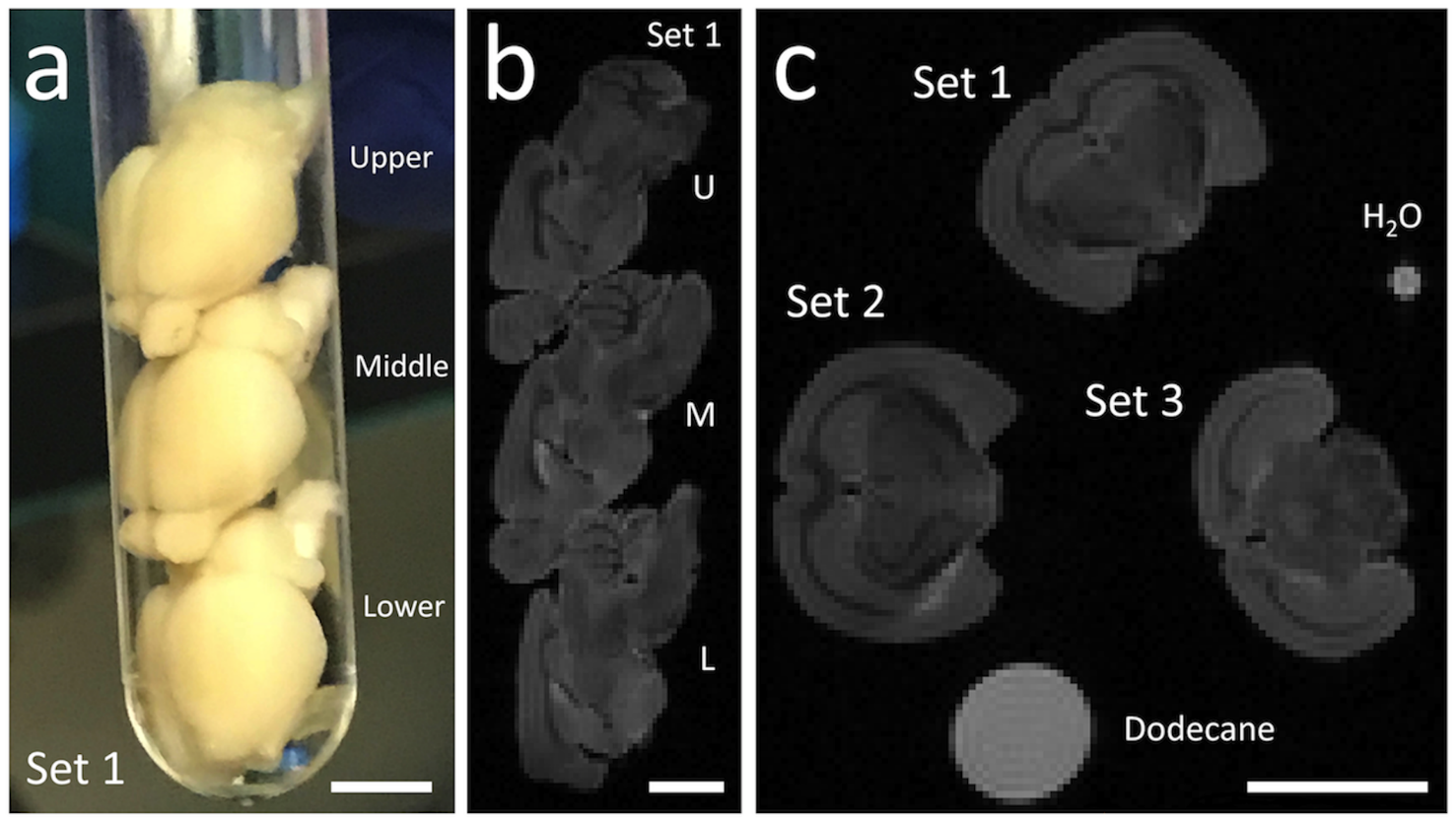 Supplementary Fig.1 - Mouse brain MRI scanning setup.  a - Mouse brains were stacked in a 10 mm NMR tube. b - Diffusion scans showing a sagittal section of three brains per set. c- Simultaneous batch scan of three sets in a 25 mm coil at 17.6 T. Note the two additional tubes (5 mm NMR tube with Dodecane and 1 mm tube with water) used as diffusion controls and spatial position references. U, upper; M middle; L, lower. Scale bars = 5mm.